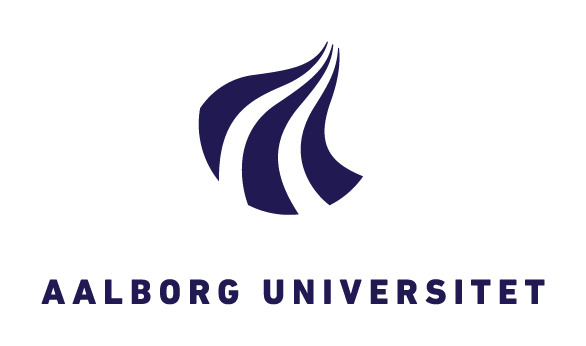 Application form PLAN Study Board funding of materials or travel expensesin connection with project work. NB: Text must be typed on a computer 
Education: 
______________________________________________________________________________Semester:
______________________________________________________________________________Campus:
_____________________________________________________________________________Name(s) of the applicant/group members: 
_____________________________________________________________________________Contact email (@student.aau.dk):
_____________________________________________________________________________Amount applied for:
_____________________________________________________________________________Number of persons applying: 
_____________________________________________________________________________Expense type:Materials:______________________________________________________________________Purpose + budget: 
______________________________________________________________________________________________________________________________________________________________________________________________________________________________________________________________________________________________________________________________________________________________________________________________________Travels (transportation and lodging): _____________________________________________________Travel purpose + budget: 
________________________________________________________________________________________________________________________________________________________________________________________________________________________________________________________________________________________________________________________Date:________________ Signature:________________________________________________Date:________Supervisor’s Signature________________________________________________Deadline for the application:  5 October (Autumn semester) / 5 March (Spring semester). Should be sent to your programme’s study board: Study Board for Techno-Anthropology and Sustainable DesignStudy board secretary: Janni Rise Frellsen, email: tb-sn@plan.aau.dkStudy Board for Planning and Surveying (UPM, CISU, EMSS, SEPM, SusCi, SPLM/SP)
Study board secretary: Allis Hansen, email: pl-sn@plan.aau.dk